DOP-GMO.053.1.2017.jryb$ID_DOKUMENTUWg rozdzielnikaProjekt ustawy o zmianie ustawy o mikroorganizmach i organizmach genetycznie zmodyfikowanych, regulujący kwestie zgłaszania, rejestracji i kontroli upraw GMO w kształcie zaproponowanym przez Ministra Środowiska i przyjętym przez Radę Ministrów obecnie jest rozpatrywany w Sejmie. W akcie tym Minister Środowiska zaproponował rozwiązania prawne, które wyeliminują uprawy GMO w Polsce i są zgodne z prawem Unii Europejskiej w tym zakresie. Na tym etapie prac rozstrzygający głos mają jednak parlamentarzyści, którzy zadecydują o ostatecznym kształcie przepisów regulujących kwestie upraw GMO w Polsce. Obecnie projekt ustawy procedowany jest przez Komisję Rolnictwa i Rozwoju Wsi oraz Komisję Ochrony Środowiska, Zasobów Naturalnych i Leśnictwa. W trakcie prac Komisji, pod wpływem postulatów społecznych posłowie zdecydowali o usunięciu z projektu ustawy „stref prowadzenia upraw GMO” oraz zwiększyli strefę buforową, w której nie będzie można uprawiać roślin GM z 10 do 30 km.W związku z intensywnością prac i dużym zakresem wprowadzanych zmian nie można, na obecnym etapie, określić ostatecznego kształtu projektu ustawy. Wszystkie postulaty i uwagi powinny być kierowane bezpośrednio do posłów zasiadających w ww. Komisjach. Z poważaniem$IMIE_NAZWISKO_PODPISUJACEGO$STANOWISKO_PODPISUJACEGOMinisterstwo Środowiska
/ – podpisany cyfrowo/Rozdzielnik:Minister ŚrodowiskaWarszawa, dnia  $DATA r. 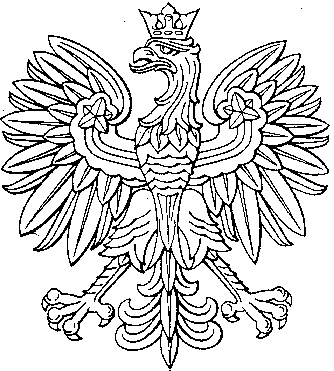 